Зарегистрировано в Минюсте России 13 декабря 2022 г. N 71471МИНИСТЕРСТВО СПОРТА РОССИЙСКОЙ ФЕДЕРАЦИИПРИКАЗот 15 ноября 2022 г. N 986ОБ УТВЕРЖДЕНИИ ФЕДЕРАЛЬНОГО СТАНДАРТАСПОРТИВНОЙ ПОДГОТОВКИ ПО ВИДУ СПОРТА "БИЛЬЯРДНЫЙ СПОРТ"В соответствии с частью 4 статьи 34 Федерального закона от 4 декабря 2007 г. N 329-ФЗ "О физической культуре и спорте в Российской Федерации" (Собрание законодательства Российской Федерации, 2007, N 50, ст. 6242; 2011, N 50, ст. 7354; 2021, N 18, ст. 3071) и подпунктом 4.2.27 пункта 4 Положения о Министерстве спорта Российской Федерации, утвержденного постановлением Правительства Российской Федерации от 19 июня 2012 г. N 607 (Собрание законодательства Российской Федерации, 2012, N 26, ст. 3525), приказываю:1. Утвердить прилагаемый федеральный стандарт спортивной подготовки по виду спорта "бильярдный спорт".2. Признать утратившим силу приказ Министерства спорта Российской Федерации от 20 августа 2019 г. N 669 "Об утверждении федерального стандарта спортивной подготовки по виду спорта "бильярдный спорт" (зарегистрирован Министерством юстиции Российской Федерации 20 сентября 2019 г., регистрационный N 55993).3. Настоящий приказ вступает в силу с 1 января 2023 года.4. Контроль за исполнением настоящего приказа возложить на заместителя Министра спорта Российской Федерации А.А. Морозова.МинистрО.В.МАТЫЦИНУтвержденприказом Минспорта Россииот 15 ноября 2022 г. N 986ФЕДЕРАЛЬНЫЙ СТАНДАРТСПОРТИВНОЙ ПОДГОТОВКИ ПО ВИДУ СПОРТА "БИЛЬЯРДНЫЙ СПОРТ"I. Требования к структуре и содержанию примерныхдополнительных образовательных программ спортивнойподготовки, в том числе к их теоретическим и практическимразделам применительно к каждому этапу спортивнойподготовки, включая сроки реализации таких этапови возрастные границы лиц, проходящих спортивнуюподготовку, по отдельным этапам1. Примерная дополнительная образовательная программа спортивной подготовки должна иметь следующую структуру и содержание:1.1. Общие положения, включающие:1.1.1. Название дополнительной образовательной программы спортивной подготовки с указанием вида спорта (спортивной дисциплины);1.1.2. Цели дополнительной образовательной программы спортивной подготовки.1.2. Характеристику дополнительной образовательной программы спортивной подготовки, включающую:1.2.1. Сроки реализации этапов спортивной подготовки и возрастные границы лиц, проходящих спортивную подготовку, количество лиц, проходящих спортивную подготовку в группах на этапах спортивной подготовки (приложение N 1 к федеральному стандарту спортивной подготовки по виду спорта "бильярдный спорт") (далее - ФССП).1.2.2. Объем дополнительной образовательной программы спортивной подготовки (приложение N 2 к ФССП).1.2.3. Виды (формы) обучения, применяющиеся при реализации дополнительной образовательной программы спортивной подготовки, включающие:учебно-тренировочные занятия;учебно-тренировочные мероприятия (приложение N 3 к ФССП);спортивные соревнования, согласно объему соревновательной деятельности (приложение N 4 к ФССП);иные виды (формы) обучения.1.2.4 Годовой учебно-тренировочный план, с учетом соотношения видов спортивной подготовки и иных мероприятий в структуре учебно-тренировочного процесса на этапах спортивной подготовки (приложение N 5 к ФССП).1.2.5. Календарный план воспитательной работы.1.2.6. План мероприятий, направленных на предотвращение допинга в спорте и борьбу с ним.1.2.7. Планы инструкторской и судейской практики.1.2.8. Планы медицинских, медико-биологических мероприятий и применения восстановительных средств.1.3. Систему контроля, содержащую:1.3.1. Требования к результатам прохождения дополнительной образовательной программы спортивной подготовки, в том числе к участию в спортивных соревнованиях.1.3.2. Оценку результатов освоения дополнительной образовательной программы спортивной подготовки.1.3.3. Контрольные и контрольно-переводные нормативы (испытания) по видам спортивной подготовки и уровень спортивной квалификации лиц, проходящих спортивную подготовку, по годам и этапам спортивной подготовки.1.4. Рабочую программу, состоящую из программного материала для учебно-тренировочных занятий по каждому этапу спортивной подготовки и рабочей программы тренера-преподавателя.1.5. Условия реализации дополнительной образовательной программы спортивной подготовки, включающие материально-технические, кадровые и информационно-методические условия.II. Нормативы физической подготовки и иные спортивныенормативы с учетом возраста, пола лиц, проходящих спортивнуюподготовку, особенностей вида спорта "бильярдный спорт"(спортивных дисциплин), уровень спортивной квалификациитаких лиц (спортивные разряды и спортивные звания)2. Нормативы физической подготовки и иные спортивные нормативы лиц, проходящих спортивную подготовку (далее - обучающиеся), на этапах спортивной подготовки, уровень спортивной квалификации таких лиц (спортивные разряды и спортивные звания) учитывают их возраст, пол, а также особенности вида спорта "бильярдный спорт" и включают:2.1. Нормативы общей физической и специальной физической подготовки для зачисления и перевода на этап начальной подготовки по виду спорта "бильярдный спорт" (приложение N 6 к ФССП).2.2. Нормативы общей физической и специальной физической подготовки и уровень спортивной квалификации (спортивные разряды) для зачисления и перевода на учебно-тренировочный этап (этап спортивной специализации) по виду спорта "бильярдный спорт" (приложение N 7 к ФССП).2.3. Нормативы общей физической и специальной физической подготовки и уровень спортивной квалификации (спортивные разряды) для зачисления и перевода на этап совершенствования спортивного мастерства по виду спорта "бильярдный спорт" (приложение N 8 к ФССП).2.4. Нормативы общей физической и специальной физической подготовки и уровень спортивной квалификации (спортивные звания) для зачисления и перевода на этап высшего спортивного мастерства по виду спорта "бильярдный спорт" (приложение N 9 к ФССП).III. Требования к участию лиц, проходящих спортивнуюподготовку, и лиц, ее осуществляющих, в спортивныхсоревнованиях, предусмотренных в соответствии с реализуемойдополнительной образовательной программой спортивнойподготовки по виду спорта "бильярдный спорт"3. Требования к участию в спортивных соревнованиях обучающихся:соответствие возраста, пола и уровня спортивной квалификации обучающихся положениям (регламентам) об официальных спортивных соревнованиях согласно Единой всероссийской спортивной классификации и правилам вида спорта "бильярдный спорт";наличие медицинского заключения о допуске к участию в спортивных соревнованиях;соблюдение общероссийских антидопинговых правил и антидопинговых правил, утвержденных международными антидопинговыми организациями.4. Организация, реализующая дополнительные образовательные программы спортивной подготовки, направляет обучающегося и лиц, осуществляющих спортивную подготовку, на спортивные соревнования на основании утвержденного плана физкультурных и спортивных мероприятий, формируемого в том числе в соответствии с Единым календарным планом межрегиональных, всероссийских и международных физкультурных мероприятий и спортивных мероприятий, и соответствующих положений (регламентов) об официальных спортивных соревнованиях.IV. Требования к результатам прохождения спортивнойподготовки применительно к этапам спортивной подготовки5. Результаты прохождения спортивной подготовки применительно к этапам спортивной подготовки должны соответствовать целям, поставленным дополнительной образовательной программой спортивной подготовки.6. Требования к результатам прохождения спортивной подготовки, в том числе по отдельным этапам спортивной подготовки, конкретизируются в примерной дополнительной образовательной программе спортивной подготовки и направлены:6.1. На этапе начальной подготовки на:формирование устойчивого интереса к занятиям физической культурой и спортом;получение общих теоретических знаний о физической культуре и спорте, в том числе о виде спорта "бильярдный спорт";формирование двигательных умений и навыков, в том числе в виде спорта "бильярдный спорт";повышение уровня физической подготовленности и всестороннее гармоничное развитие физических качеств;обеспечение участия в официальных спортивных соревнованиях, начиная со второго года;укрепление здоровья.6.2. На учебно-тренировочном этапе (этапе спортивной специализации) на:формирование устойчивого интереса к занятиям видом спорта "бильярдный спорт";формирование разносторонней общей и специальной физической подготовленности, а также теоретической, технической, тактической и психологической подготовленности, соответствующей виду спорта "бильярдный спорт";обеспечение участия в официальных спортивных соревнованиях и формирование навыков соревновательной деятельности;укрепление здоровья.6.3. На этапе совершенствования спортивного мастерства на:повышение уровня общей и специальной физической, теоретической, технической, тактической и психологической подготовленности;обеспечение участия в официальных спортивных соревнованиях и совершенствование навыков в условиях соревновательной деятельности;сохранение здоровья.6.4. На этапе высшего спортивного мастерства на:повышение уровня общей и специальной физической, теоретической, технической, тактической и психологической подготовленности, соответствующей виду спорта "бильярдный спорт";обеспечение участия в официальных спортивных соревнованиях и достижение обучающимися высоких и стабильных спортивных результатов в условиях соревновательной деятельности;сохранение здоровья.V. Особенности осуществления спортивнойподготовки по отдельным спортивным дисциплинам вида спорта"бильярдный спорт"7. Особенности осуществления спортивной подготовки по отдельным спортивным дисциплинам вида спорта "бильярдный спорт" основаны на особенностях вида спорта "бильярдный спорт" и его спортивных дисциплин. Реализация дополнительных образовательных программ спортивной подготовки проводится с учетом этапа спортивной подготовки и спортивных дисциплин вида спорта "бильярдный спорт", по которым осуществляется спортивная подготовка.8. Особенности осуществления спортивной подготовки по спортивным дисциплинам вида спорта "бильярдный спорт" учитываются организациями, реализующими дополнительные образовательные программы спортивной подготовки, при формировании дополнительных образовательных программ спортивной подготовки, в том числе годового учебно-тренировочного плана.9. Для зачисления на этап спортивной подготовки лицо, желающее пройти спортивную подготовку, должно достичь установленного возраста в календарный год зачисления на соответствующий этап спортивной подготовки.10. Возраст обучающихся на этапах совершенствования спортивного мастерства и высшего спортивного мастерства не ограничивается при условии вхождения их в список кандидатов в спортивную сборную команду субъекта Российской Федерации по виду спорта "бильярдный спорт" и участия в официальных спортивных соревнованиях по виду спорта "бильярдный спорт" не ниже уровня всероссийских спортивных соревнований.11. В зависимости от условий и организации учебно-тренировочных занятий, а также условий проведения спортивных соревнований подготовка обучающихся осуществляется на основе обязательного соблюдения требований безопасности, учитывающих особенности осуществления спортивной подготовки по спортивным дисциплинам вида спорта "бильярдный спорт".VI. Требования к кадровым и материально-техническим условиямреализации этапов спортивной подготовки и иным условиям12. Организации, реализующие дополнительные образовательные программы спортивной подготовки, должны обеспечить соблюдение требований к кадровым и материально-техническим условиям реализации этапов спортивной подготовки и иным условиям, установленным ФССП.13. Требования к кадровому составу организаций, реализующих дополнительные образовательные программы спортивной подготовки:13.1. Уровень квалификации лиц, осуществляющих спортивную подготовку, должен соответствовать требованиям, установленным профессиональным стандартом "Тренер-преподаватель", утвержденным приказом Минтруда России от 24.12.2020 N 952н (зарегистрирован Минюстом России 25.01.2021, регистрационный N 62203), профессиональным стандартом "Тренер", утвержденным приказом Минтруда России от 28.03.2019 N 191н (зарегистрирован Минюстом России 25.04.2019, профессиональным стандартом "Специалист по инструкторской и методической работе в области физической культуры и спорта", утвержденным приказом Минтруда России от 21.04.2022 N 237н (зарегистрирован Минюстом России 27.05.2022, регистрационный N 68615), или Единым квалификационным справочником должностей руководителей, специалистов и служащих, раздел "Квалификационные характеристики должностей работников в области физической культуры и спорта", утвержденным приказом Минздравсоцразвития России от 15.08.2011 N 916н (зарегистрирован Минюстом России 14.10.2011, регистрационный N 22054).13.2. Для проведения учебно-тренировочных занятий и участия в официальных спортивных соревнованиях на учебно-тренировочном этапе (этапе спортивной специализации), этапах совершенствования спортивного мастерства и высшего спортивного мастерства, кроме основного тренера-преподавателя, допускается привлечение тренера-преподавателя по видам спортивной подготовки, с учетом специфики вида спорта "бильярдный спорт", а также на всех этапах спортивной подготовки привлечение иных специалистов (при условии их одновременной работы с обучающимися).14. Требования к материально-техническим условиям реализации этапов спортивной подготовки предусматривают (в том числе на основании договоров, заключенных в соответствии с гражданским законодательством Российской Федерации, существенным условием которых является право пользования соответствующей материально-технической базой и (или) объектом инфраструктуры):наличие тренировочного спортивного зала;наличие тренажерного зала;наличие раздевалок, душевых;наличие медицинского пункта, оборудованного в соответствии с приказом Минздрава России от 23.10.2020 N 1144н "Об утверждении порядка организации оказания медицинской помощи лицам, занимающимся физической культурой и спортом (в том числе при подготовке и проведении физкультурных мероприятий и спортивных мероприятий), включая порядок медицинского осмотра лиц, желающих пройти спортивную подготовку, заниматься физической культурой и спортом в организациях и (или) выполнить нормативы испытаний (тестов) Всероссийского физкультурно-спортивного комплекса "Готов к труду и обороне" (ГТО)" и форм медицинских заключений о допуске к участию физкультурных и спортивных мероприятиях" (зарегистрирован Минюстом России 03.12.2020, регистрационный N 61238) <1>;--------------------------------<1> С изменениями, внесенными приказом Минздрава России от 22.02.2022 N 106н (зарегистрирован Минюстом России 28.02.2022, регистрационный N 67554).обеспечение оборудованием и спортивным инвентарем, необходимыми для прохождения спортивной подготовки (приложение N 10 к ФССП);обеспечение спортивной экипировкой (приложение N 11 к ФССП);обеспечение обучающихся проездом к месту проведения спортивных мероприятий и обратно;обеспечение обучающихся питанием и проживанием в период проведения спортивных мероприятий;медицинское обеспечение обучающихся, в том числе организацию систематического медицинского контроля.15. К иным условиям реализации дополнительной образовательной программы спортивной подготовки относятся трудоемкость дополнительной образовательной программы спортивной подготовки (объемы времени на ее реализацию) с обеспечением непрерывности учебно-тренировочного процесса, а также порядок и сроки формирования учебно-тренировочных групп.15.1. Дополнительная образовательная программа спортивной подготовки рассчитывается на 52 недели в год.Учебно-тренировочный процесс в организации, реализующей дополнительную образовательную программу спортивной подготовки, должен вестись в соответствии с годовым учебно-тренировочным планом (включая период самостоятельной подготовки по индивидуальным планам спортивной подготовки для обеспечения непрерывности учебно-тренировочного процесса).При включении в учебно-тренировочный процесс самостоятельной подготовки ее продолжительность составляет не менее 10% и не более 20% от общего количества часов, предусмотренных годовым учебно-тренировочным планом организации, реализующей дополнительную образовательную программу спортивной подготовки.15.2. Продолжительность одного учебно-тренировочного занятия при реализации дополнительной образовательной программы спортивной подготовки устанавливается в часах и не должна превышать:на этапе начальной подготовки - двух часов;на учебно-тренировочном этапе (этапе спортивной специализации) - трех часов;на этапе совершенствования спортивного мастерства - четырех часов;на этапе высшего спортивного мастерства - четырех часов.При проведении более одного учебно-тренировочного занятия в один день суммарная продолжительность занятий не должна составлять более восьми часов.В часовой объем учебно-тренировочного занятия входят теоретические, практические, восстановительные, медико-биологические мероприятия, инструкторская и судейская практика.15.3. Работа по индивидуальным планам спортивной подготовки может осуществляться на этапах совершенствования спортивного мастерства и высшего спортивного мастерства, а также на всех этапах спортивной подготовки в период проведения учебно-тренировочных мероприятий и участия в спортивных соревнованиях.Приложение N 1к федеральному стандартуспортивной подготовки по виду спорта"бильярдный спорт", утвержденномуприказом Минспорта Россииот 15 ноября 2022 г. N 986СРОКИРЕАЛИЗАЦИИ ЭТАПОВ СПОРТИВНОЙ ПОДГОТОВКИ И ВОЗРАСТНЫЕ ГРАНИЦЫЛИЦ, ПРОХОДЯЩИХ СПОРТИВНУЮ ПОДГОТОВКУ, ПО ОТДЕЛЬНЫМ ЭТАПАМ,КОЛИЧЕСТВО ЛИЦ, ПРОХОДЯЩИХ СПОРТИВНУЮ ПОДГОТОВКУ В ГРУППАХНА ЭТАПАХ СПОРТИВНОЙ ПОДГОТОВКИПриложение N 2к федеральному стандартуспортивной подготовки по виду спорта"бильярдный спорт", утвержденномуприказом Минспорта Россииот 15 ноября 2022 г. N 986ОБЪЕМДОПОЛНИТЕЛЬНОЙ ОБРАЗОВАТЕЛЬНОЙ ПРОГРАММЫСПОРТИВНОЙ ПОДГОТОВКИПриложение N 3к федеральному стандартуспортивной подготовки по виду спорта"бильярдный спорт", утвержденномуприказом Минспорта Россииот 15 ноября 2022 г. N 986УЧЕБНО-ТРЕНИРОВОЧНЫЕ МЕРОПРИЯТИЯПриложение N 4к федеральному стандартуспортивной подготовки по виду спорта"бильярдный спорт", утвержденномуприказом Минспорта Россииот 15 ноября 2022 г. N 986ОБЪЕМ СОРЕВНОВАТЕЛЬНОЙ ДЕЯТЕЛЬНОСТИПриложение N 5к федеральному стандартуспортивной подготовки по виду спорта"бильярдный спорт", утвержденномуприказом Минспорта Россииот 15 ноября 2022 г. N 986СООТНОШЕНИЕВИДОВ СПОРТИВНОЙ ПОДГОТОВКИ И ИНЫХ МЕРОПРИЯТИЙВ СТРУКТУРЕ УЧЕБНО-ТРЕНИРОВОЧНОГО ПРОЦЕССА НА ЭТАПАХСПОРТИВНОЙ ПОДГОТОВКИПриложение N 6к федеральному стандартуспортивной подготовки по виду спорта"бильярдный спорт", утвержденномуприказом Минспорта Россииот 15 ноября 2022 г. N 986НОРМАТИВЫОБЩЕЙ ФИЗИЧЕСКОЙ И СПЕЦИАЛЬНОЙ ФИЗИЧЕСКОЙ ПОДГОТОВКИДЛЯ ЗАЧИСЛЕНИЯ И ПЕРЕВОДА НА ЭТАП НАЧАЛЬНОЙ ПОДГОТОВКИПО ВИДУ СПОРТА "БИЛЬЯРДНЫЙ СПОРТ"Приложение N 7к федеральному стандартуспортивной подготовки по виду спорта"бильярдный спорт", утвержденномуприказом Минспорта Россииот 15 ноября 2022 г. N 986НОРМАТИВЫОБЩЕЙ ФИЗИЧЕСКОЙ И СПЕЦИАЛЬНОЙ ФИЗИЧЕСКОЙ ПОДГОТОВКИИ УРОВЕНЬ СПОРТИВНОЙ КВАЛИФИКАЦИИ (СПОРТИВНЫЕ РАЗРЯДЫ)ДЛЯ ЗАЧИСЛЕНИЯ И ПЕРЕВОДА НА УЧЕБНО-ТРЕНИРОВОЧНЫЙ ЭТАП (ЭТАПСПОРТИВНОЙ СПЕЦИАЛИЗАЦИИ) ПО ВИДУ СПОРТА "БИЛЬЯРДНЫЙ СПОРТ"Приложение N 8к федеральному стандартуспортивной подготовки по виду спорта"бильярдный спорт", утвержденномуприказом Минспорта Россииот 15 ноября 2022 г. N 986НОРМАТИВЫОБЩЕЙ ФИЗИЧЕСКОЙ И СПЕЦИАЛЬНОЙ ФИЗИЧЕСКОЙ ПОДГОТОВКИИ УРОВЕНЬ СПОРТИВНОЙ КВАЛИФИКАЦИИ (СПОРТИВНЫЕ РАЗРЯДЫ)ДЛЯ ЗАЧИСЛЕНИЯ И ПЕРЕВОДА НА ЭТАП СОВЕРШЕНСТВОВАНИЯСПОРТИВНОГО МАСТЕРСТВА ПО ВИДУ СПОРТА "БИЛЬЯРДНЫЙ СПОРТ"Приложение N 9к федеральному стандартуспортивной подготовки по виду спорта"бильярдный спорт", утвержденномуприказом Минспорта Россииот 15 ноября 2022 г. N 986НОРМАТИВЫОБЩЕЙ ФИЗИЧЕСКОЙ И СПЕЦИАЛЬНОЙ ФИЗИЧЕСКОЙ ПОДГОТОВКИИ УРОВЕНЬ СПОРТИВНОЙ КВАЛИФИКАЦИИ (СПОРТИВНЫЕ ЗВАНИЯ)ДЛЯ ЗАЧИСЛЕНИЯ И ПЕРЕВОДА НА ЭТАП ВЫСШЕГО СПОРТИВНОГОМАСТЕРСТВА ПО ВИДУ СПОРТА "БИЛЬЯРДНЫЙ СПОРТ"Приложение N 10к федеральному стандартуспортивной подготовки по виду спорта"бильярдный спорт", утвержденномуприказом Минспорта Россииот 15 ноября 2022 г. N 986ОБЕСПЕЧЕНИЕОБОРУДОВАНИЕМ И СПОРТИВНЫМ ИНВЕНТАРЕМ, НЕОБХОДИМЫМИДЛЯ ПРОХОЖДЕНИЯ СПОРТИВНОЙ ПОДГОТОВКИТаблица N 1Таблица N 2Приложение N 11к федеральному стандартуспортивной подготовки по виду спорта"бильярдный спорт", утвержденномуприказом Минспорта Россииот 15 ноября 2022 г. N 986ОБЕСПЕЧЕНИЕ СПОРТИВНОЙ ЭКИПИРОВКОЙТаблица N 1Таблица N 2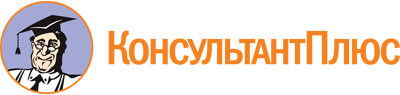 Приказ Минспорта России от 15.11.2022 N 986
"Об утверждении федерального стандарта спортивной подготовки по виду спорта "бильярдный спорт"
(Зарегистрировано в Минюсте России 13.12.2022 N 71471)Документ предоставлен КонсультантПлюс

www.consultant.ru

Дата сохранения: 20.12.2022
 Этапы спортивной подготовкиСрок реализации этапов спортивной подготовки (лет)Возрастные границы лиц, проходящих спортивную подготовку (лет)Наполняемость (человек)Этап начальной подготовки1 - 3910Учебно-тренировочный этап (этап спортивной специализации)2 - 5108Этап совершенствования спортивного мастерстване ограничивается122Этап высшего спортивного мастерстване ограничивается141Этапный нормативЭтапы и годы спортивной подготовкиЭтапы и годы спортивной подготовкиЭтапы и годы спортивной подготовкиЭтапы и годы спортивной подготовкиЭтапы и годы спортивной подготовкиЭтапы и годы спортивной подготовкиЭтапный нормативЭтап начальной подготовкиЭтап начальной подготовкиУчебно-тренировочный этап (этап спортивной специализации)Учебно-тренировочный этап (этап спортивной специализации)Этап совершенствования спортивного мастерстваЭтап высшего спортивного мастерстваЭтапный нормативДо годаСвыше годаДо трех летСвыше трех летЭтап совершенствования спортивного мастерстваЭтап высшего спортивного мастерстваКоличество часов в неделю4,5 - 66 - 810 - 1414 - 1820 - 2424 - 32Общее количество часов в год234 - 312312 - 416520 - 728832 - 9361040 - 12481248 - 1664N п/пВиды учебно-тренировочных мероприятийПредельная продолжительность учебно-тренировочных мероприятий по этапам спортивной подготовки (количество суток) (без учета времени следования к месту проведения учебно-тренировочных мероприятий и обратно)Предельная продолжительность учебно-тренировочных мероприятий по этапам спортивной подготовки (количество суток) (без учета времени следования к месту проведения учебно-тренировочных мероприятий и обратно)Предельная продолжительность учебно-тренировочных мероприятий по этапам спортивной подготовки (количество суток) (без учета времени следования к месту проведения учебно-тренировочных мероприятий и обратно)Предельная продолжительность учебно-тренировочных мероприятий по этапам спортивной подготовки (количество суток) (без учета времени следования к месту проведения учебно-тренировочных мероприятий и обратно)N п/пВиды учебно-тренировочных мероприятийЭтап начальной подготовкиУчебно-тренировочный этап (этап спортивной специализации)Этап совершенствования спортивного мастерстваЭтап высшего спортивного мастерства1. Учебно-тренировочные мероприятия по подготовке к спортивным соревнованиям1. Учебно-тренировочные мероприятия по подготовке к спортивным соревнованиям1. Учебно-тренировочные мероприятия по подготовке к спортивным соревнованиям1. Учебно-тренировочные мероприятия по подготовке к спортивным соревнованиям1. Учебно-тренировочные мероприятия по подготовке к спортивным соревнованиям1. Учебно-тренировочные мероприятия по подготовке к спортивным соревнованиям1.1.Учебно-тренировочные мероприятия по подготовке к международным спортивным соревнованиям--21211.2.Учебно-тренировочные мероприятия по подготовке к чемпионатам России, кубкам России, первенствам России-1418211.3.Учебно-тренировочные мероприятия по подготовке к другим всероссийским спортивным соревнованиям-1418181.4.Учебно-тренировочные мероприятия по подготовке к официальным спортивным соревнованиям субъекта Российской Федерации-1414142. Специальные учебно-тренировочные мероприятия2. Специальные учебно-тренировочные мероприятия2. Специальные учебно-тренировочные мероприятия2. Специальные учебно-тренировочные мероприятия2. Специальные учебно-тренировочные мероприятия2. Специальные учебно-тренировочные мероприятия2.1.Учебно-тренировочные мероприятия по общей и (или) специальной физической подготовке-1418182.2.Восстановительные мероприятия--До 10 сутокДо 10 суток2.3.Мероприятия для комплексного медицинского обследования--До 3 суток, но не более 2 раз в годДо 3 суток, но не более 2 раз в год2.4.Учебно-тренировочные мероприятия в каникулярный периодДо 21 суток подряд и не более двух учебно-тренировочных мероприятий в годДо 21 суток подряд и не более двух учебно-тренировочных мероприятий в год--2.5.Просмотровые учебно-тренировочные мероприятия-До 60 сутокДо 60 сутокДо 60 сутокВиды спортивных соревнованийЭтапы и годы спортивной подготовкиЭтапы и годы спортивной подготовкиЭтапы и годы спортивной подготовкиЭтапы и годы спортивной подготовкиЭтапы и годы спортивной подготовкиЭтапы и годы спортивной подготовкиВиды спортивных соревнованийЭтап начальной подготовкиЭтап начальной подготовкиУчебно-тренировочный этап (этап спортивной специализации)Учебно-тренировочный этап (этап спортивной специализации)Этап совершенствования спортивного мастерстваЭтап высшего спортивного мастерстваВиды спортивных соревнованийДо годаСвыше годаДо трех летСвыше трех летЭтап совершенствования спортивного мастерстваЭтап высшего спортивного мастерстваКонтрольные-12344Отборочные--1223Основные-11123N п/пВиды спортивной подготовки и иные мероприятияЭтапы и годы спортивной подготовкиЭтапы и годы спортивной подготовкиЭтапы и годы спортивной подготовкиЭтапы и годы спортивной подготовкиЭтапы и годы спортивной подготовкиЭтапы и годы спортивной подготовкиN п/пВиды спортивной подготовки и иные мероприятияЭтап начальной подготовкиЭтап начальной подготовкиУчебно-тренировочный этап (этап спортивной специализации)Учебно-тренировочный этап (этап спортивной специализации)Этап совершенствования спортивного мастерстваЭтап высшего спортивного мастерстваN п/пВиды спортивной подготовки и иные мероприятияДо годаСвыше годаДо трех летСвыше трех летЭтап совершенствования спортивного мастерстваЭтап высшего спортивного мастерства1.Общая физическая подготовка (%)43 - 4930 - 3622 - 2713 - 1510 - 1510 - 152.Специальная физическая подготовка (%)20 - 2925 - 3026 - 3027 - 3424 - 3023 - 263.Участие в спортивных соревнованиях (%)-1 - 35 - 88 - 1015 - 1817 - 244.Техническая подготовка (%)23 - 2930 - 3732 - 3933 - 3930 - 3528 - 335.Тактическая, теоретическая, психологическая подготовка (%)3 - 54 - 63 - 53 - 53 - 53 - 56.Инструкторская и судейская практика (%)--1 - 33 - 54 - 55 - 87.Медицинские, медико-биологические, восстановительные мероприятия, тестирование и контроль (%)1 - 32 - 32 - 33 - 45 - 77 - 8N п/пУпражненияЕдиница измеренияНорматив до года обученияНорматив до года обученияНорматив свыше года обученияНорматив свыше года обученияN п/пУпражненияЕдиница измерениямальчикидевочкимальчикидевочки1. Нормативы общей физической подготовки1. Нормативы общей физической подготовки1. Нормативы общей физической подготовки1. Нормативы общей физической подготовки1. Нормативы общей физической подготовки1. Нормативы общей физической подготовки1. Нормативы общей физической подготовки1.1.Бег на 60 мсне болеене болеене болеене более1.1.Бег на 60 мс11,912,411,512,01.2.Смешанное передвижение на 1000 ммин, сне болеене болеене болеене более1.2.Смешанное передвижение на 1000 ммин, с7.107.356.106.301.3.Челночный бег 3 x 10 мсне болеене болеене болеене более1.3.Челночный бег 3 x 10 мс9,69,910,010,41.4.Подтягивание из виса на высокой перекладинеколичество разне менеене менеене менеене менее1.4.Подтягивание из виса на высокой перекладинеколичество раз2-3-1.5.Подтягивание из виса лежа на низкой перекладинеколичество разне менеене менеене менеене менее1.5.Подтягивание из виса лежа на низкой перекладинеколичество раз-7-91.6.Сгибание и разгибание рук в упоре лежа на полуколичество разне менеене менеене менеене менее1.6.Сгибание и разгибание рук в упоре лежа на полуколичество раз1051371.7.Прыжок в длину с места толчком двумя ногамисмне менеене менеене менеене менее1.7.Прыжок в длину с места толчком двумя ногамисм1301251201152. Нормативы специальной физической подготовки2. Нормативы специальной физической подготовки2. Нормативы специальной физической подготовки2. Нормативы специальной физической подготовки2. Нормативы специальной физической подготовки2. Нормативы специальной физической подготовки2. Нормативы специальной физической подготовки2.1.Стойка на одной ноге, глаза закрыты, руки скрещены, ладони на плечахсне менеене менеене менеене менее2.1.Стойка на одной ноге, глаза закрыты, руки скрещены, ладони на плечахс77772.2.Исходное положение - лежа на спине. Ноги согнуты в коленях на ширине плеч, руки согнуты и сжаты в замок за головой. Подъем туловища до касания бедер с возвратом в исходное положениеколичество разне менеене менеене менеене менее2.2.Исходное положение - лежа на спине. Ноги согнуты в коленях на ширине плеч, руки согнуты и сжаты в замок за головой. Подъем туловища до касания бедер с возвратом в исходное положениеколичество раз151015102.3.Наклон вперед из положения стоя с выпрямленными ногами на полу. Коснуться пола пальцами рукколичество разне менеене менеене менеене менее2.3.Наклон вперед из положения стоя с выпрямленными ногами на полу. Коснуться пола пальцами рукколичество раз2222N п/пУпражненияЕдиница измеренияНормативНормативN п/пУпражненияЕдиница измеренияюношидевушки1. Нормативы общей физической подготовки1. Нормативы общей физической подготовки1. Нормативы общей физической подготовки1. Нормативы общей физической подготовки1. Нормативы общей физической подготовки1.1.Бег 60 мсне болеене более1.1.Бег 60 мс10,811,21.2.Челночный бег 3 x 10 мсне болеене более1.2.Челночный бег 3 x 10 мс9,29,51.3.Подтягивание из виса на высокой перекладинеколичество разне менеене менее1.3.Подтягивание из виса на высокой перекладинеколичество раз3-1.4.Подтягивание из виса лежа на низкой перекладинеколичество разне менеене менее1.4.Подтягивание из виса лежа на низкой перекладинеколичество раз-91.5.Сгибание и разгибание рук в упоре лежа на полуколичество разне менеене менее1.5.Сгибание и разгибание рук в упоре лежа на полуколичество раз1371.6.Прыжок в длину с места отталкиванием двумя ногами, с приземлением на обе ногисмне менеене менее1.6.Прыжок в длину с места отталкиванием двумя ногами, с приземлением на обе ногисм1501402. Нормативы специальной физической подготовки2. Нормативы специальной физической подготовки2. Нормативы специальной физической подготовки2. Нормативы специальной физической подготовки2. Нормативы специальной физической подготовки2.1.Бег 2 км с высокого старта-без учета временибез учета времени2.2.Стойка на одной ноге, глаза закрыты, руки скрещены, ладони на плечахсне менеене менее2.2.Стойка на одной ноге, глаза закрыты, руки скрещены, ладони на плечахс992.3.Исходное положение - лежа на спине. Ноги согнуты в коленях на ширине плеч, руки согнуты и сжаты в замок за головой. Подъем туловища до касания бедер с возвратом в исходное положениеколичество разне менеене менее2.3.Исходное положение - лежа на спине. Ноги согнуты в коленях на ширине плеч, руки согнуты и сжаты в замок за головой. Подъем туловища до касания бедер с возвратом в исходное положениеколичество раз25202.4.Наклон вперед из положения стоя с выпрямленными ногами на полу. Коснуться пола пальцами рукколичество разне менеене менее2.4.Наклон вперед из положения стоя с выпрямленными ногами на полу. Коснуться пола пальцами рукколичество раз333. Уровень спортивной квалификации3. Уровень спортивной квалификации3. Уровень спортивной квалификации3. Уровень спортивной квалификации3. Уровень спортивной квалификации3.1.Период обучения на этапе спортивной подготовки (до трех лет)Спортивные разряды - "третий юношеский спортивный разряд", "второй юношеский спортивный разряд", "первый юношеский спортивный разряд"Спортивные разряды - "третий юношеский спортивный разряд", "второй юношеский спортивный разряд", "первый юношеский спортивный разряд"Спортивные разряды - "третий юношеский спортивный разряд", "второй юношеский спортивный разряд", "первый юношеский спортивный разряд"3.2.Период обучения на этапе спортивной подготовки (свыше трех лет)Спортивные разряды - "третий спортивный разряд", "второй спортивный разряд", "первый спортивный разряд"Спортивные разряды - "третий спортивный разряд", "второй спортивный разряд", "первый спортивный разряд"Спортивные разряды - "третий спортивный разряд", "второй спортивный разряд", "первый спортивный разряд"N п/пУпражненияЕдиница измеренияНормативНормативN п/пУпражненияЕдиница измеренияюношидевушки1. Нормативы общей физической подготовки1. Нормативы общей физической подготовки1. Нормативы общей физической подготовки1. Нормативы общей физической подготовки1. Нормативы общей физической подготовки1.1.Бег 60 мсне болеене более1.1.Бег 60 мс8,79,61.2.Челночный бег 3 x 10 мсне болеене более1.2.Челночный бег 3 x 10 мс7,98,91.3.Подтягивание из виса на высокой перекладинеколичество разне менеене менее1.3.Подтягивание из виса на высокой перекладинеколичество раз7-1.4.Подтягивание из виса лежа на низкой перекладинеколичество разне менеене менее1.4.Подтягивание из виса лежа на низкой перекладинеколичество раз-111.5.Сгибание и разгибание рук в упоре лежа на полуколичество разне менеене менее1.5.Сгибание и разгибание рук в упоре лежа на полуколичество раз2791.6.Прыжок в длину с места отталкиванием двумя ногами, с приземлением на обе ногисмне менеене менее1.6.Прыжок в длину с места отталкиванием двумя ногами, с приземлением на обе ногисм1801652. Нормативы специальной физической подготовки2. Нормативы специальной физической подготовки2. Нормативы специальной физической подготовки2. Нормативы специальной физической подготовки2. Нормативы специальной физической подготовки2.1.Бег 3 км с высокого старта-без учета временибез учета времени2.2.Стойка на одной ноге, глаза закрыты, руки скрещены, ладони на плечахсне менеене менее2.2.Стойка на одной ноге, глаза закрыты, руки скрещены, ладони на плечахс12122.3.Исходное положение - лежа на спине. Ноги согнуты в коленях на ширине плеч, руки согнуты и сжаты в замок за головой. Подъем туловища до касания бедер с возвратом в исходное положениеколичество разне менеене менее2.3.Исходное положение - лежа на спине. Ноги согнуты в коленях на ширине плеч, руки согнуты и сжаты в замок за головой. Подъем туловища до касания бедер с возвратом в исходное положениеколичество раз30252.4.Наклон вперед из положения стоя с выпрямленными ногами на полу. Коснуться пола пальцами рукколичество разне менеене менее2.4.Наклон вперед из положения стоя с выпрямленными ногами на полу. Коснуться пола пальцами рукколичество раз553. Уровень спортивной квалификации3. Уровень спортивной квалификации3. Уровень спортивной квалификации3. Уровень спортивной квалификации3. Уровень спортивной квалификации3.1.Спортивный разряд "кандидат в мастера спорта"Спортивный разряд "кандидат в мастера спорта"Спортивный разряд "кандидат в мастера спорта"Спортивный разряд "кандидат в мастера спорта"N п/пУпражненияЕдиница измеренияНормативНормативN п/пУпражненияЕдиница измеренияюношидевушки1. Нормативы общей физической подготовки1. Нормативы общей физической подготовки1. Нормативы общей физической подготовки1. Нормативы общей физической подготовки1. Нормативы общей физической подготовки1.1.Челночный бег 3 x 10 мсне болеене более1.1.Челночный бег 3 x 10 мс8,09,01.2.Подтягивание из виса на высокой перекладинеколичество разне менеене менее1.2.Подтягивание из виса на высокой перекладинеколичество раз10-1.3.Подтягивание из виса лежа на низкой перекладинеколичество разне менеене менее1.3.Подтягивание из виса лежа на низкой перекладинеколичество раз-111.4.Сгибание и разгибание рук в упоре лежа на полуколичество разне менеене менее1.4.Сгибание и разгибание рук в упоре лежа на полуколичество раз28101.5.Прыжок в длину с места отталкиванием двумя ногами, с приземлением на обе ногисмне менеене менее1.5.Прыжок в длину с места отталкиванием двумя ногами, с приземлением на обе ногисм2101702. Нормативы специальной физической подготовки2. Нормативы специальной физической подготовки2. Нормативы специальной физической подготовки2. Нормативы специальной физической подготовки2. Нормативы специальной физической подготовки2.1.Бег 100 м с высокого стартасне болеене более2.1.Бег 100 м с высокого стартас13,816,32.2.Бег 5 км с высокого старта-без учета времени-2.3.Бег 3 км с высокого старта--без учета времени2.4.Стойка на одной ноге, глаза закрыты, руки скрещены, ладони на плечахсне менеене менее2.4.Стойка на одной ноге, глаза закрыты, руки скрещены, ладони на плечахс13132.5.Исходное положение - лежа на спине. Ноги согнуты в коленях на ширине плеч, руки согнуты и сжаты в замок за головой. Подъем туловища до касания бедер с возвратом в исходное положениеколичество разне менеене менее2.5.Исходное положение - лежа на спине. Ноги согнуты в коленях на ширине плеч, руки согнуты и сжаты в замок за головой. Подъем туловища до касания бедер с возвратом в исходное положениеколичество раз35302.6.Наклон вперед из положения стоя с выпрямленными ногами на полу. Коснуться пола пальцами рукколичество разне менеене менее2.6.Наклон вперед из положения стоя с выпрямленными ногами на полу. Коснуться пола пальцами рукколичество раз773. Уровень спортивной квалификации3. Уровень спортивной квалификации3. Уровень спортивной квалификации3. Уровень спортивной квалификации3. Уровень спортивной квалификации3.1.Спортивное звание "мастер спорта России"Спортивное звание "мастер спорта России"Спортивное звание "мастер спорта России"Спортивное звание "мастер спорта России"N п/пНаименованиеЕдиница измеренияКоличество изделий1.Кий длинныйштук12.Кий стандартныйштук103.Кий детскийштук54.Мелштук505.Наклейки для кияштук506.Полка для киев ("киевница")штук57.Подставка под кий ("машинка высокая")штук58.Подставка под кий низкая ("машинка низкая")штук59.Древко для подставки под кийштук1110.Полка для шаровштук511.Светильник для освещения бильярдного столаштук512.Стол бильярдныйштук513.Лоток для бильярдных шаровштук514.Треугольникштук515.Шары бильярдныекомплект5Спортивный инвентарь, передаваемый в индивидуальное пользованиеСпортивный инвентарь, передаваемый в индивидуальное пользованиеСпортивный инвентарь, передаваемый в индивидуальное пользованиеСпортивный инвентарь, передаваемый в индивидуальное пользованиеСпортивный инвентарь, передаваемый в индивидуальное пользованиеСпортивный инвентарь, передаваемый в индивидуальное пользованиеСпортивный инвентарь, передаваемый в индивидуальное пользованиеСпортивный инвентарь, передаваемый в индивидуальное пользованиеСпортивный инвентарь, передаваемый в индивидуальное пользованиеСпортивный инвентарь, передаваемый в индивидуальное пользованиеСпортивный инвентарь, передаваемый в индивидуальное пользованиеСпортивный инвентарь, передаваемый в индивидуальное пользованиеN п/пНаименованиеЕдиница измеренияРасчетная единицаЭтапы спортивной подготовкиЭтапы спортивной подготовкиЭтапы спортивной подготовкиЭтапы спортивной подготовкиЭтапы спортивной подготовкиЭтапы спортивной подготовкиЭтапы спортивной подготовкиЭтапы спортивной подготовкиN п/пНаименованиеЕдиница измеренияРасчетная единицаЭтап начальной подготовкиЭтап начальной подготовкиУчебно-тренировочный этап (этап спортивной специализации)Учебно-тренировочный этап (этап спортивной специализации)Этап совершенствования спортивного мастерстваЭтап совершенствования спортивного мастерстваЭтап высшего спортивного мастерстваЭтап высшего спортивного мастерстваN п/пНаименованиеЕдиница измеренияРасчетная единицаколичествосрок эксплуатации (лет)количествосрок эксплуатации (лет)количествосрок эксплуатации (лет)количествосрок эксплуатации (лет)1.Кий стандартныйштукна обучающегося--1313132.Мелштукна обучающегося--20,540,540,5N п/пНаименованиеЕдиница измеренияКоличество изделий1.Чехол для кия стандартныйштук102.Чехол для бильярдного столаштук5Спортивная экипировка, передаваемая в индивидуальное пользованиеСпортивная экипировка, передаваемая в индивидуальное пользованиеСпортивная экипировка, передаваемая в индивидуальное пользованиеСпортивная экипировка, передаваемая в индивидуальное пользованиеСпортивная экипировка, передаваемая в индивидуальное пользованиеСпортивная экипировка, передаваемая в индивидуальное пользованиеСпортивная экипировка, передаваемая в индивидуальное пользованиеСпортивная экипировка, передаваемая в индивидуальное пользованиеСпортивная экипировка, передаваемая в индивидуальное пользованиеСпортивная экипировка, передаваемая в индивидуальное пользованиеСпортивная экипировка, передаваемая в индивидуальное пользованиеСпортивная экипировка, передаваемая в индивидуальное пользованиеN п/пНаименованиеЕдиница измеренияРасчетная единицаЭтапы спортивной подготовкиЭтапы спортивной подготовкиЭтапы спортивной подготовкиЭтапы спортивной подготовкиЭтапы спортивной подготовкиЭтапы спортивной подготовкиЭтапы спортивной подготовкиЭтапы спортивной подготовкиN п/пНаименованиеЕдиница измеренияРасчетная единицаЭтап начальной подготовкиЭтап начальной подготовкиУчебно-тренировочный этап (этап спортивной специализации)Учебно-тренировочный этап (этап спортивной специализации)Этап совершенствования спортивного мастерстваЭтап совершенствования спортивного мастерстваЭтап высшего спортивного мастерстваЭтап высшего спортивного мастерстваN п/пНаименованиеЕдиница измеренияРасчетная единицаколичествосрок эксплуатации (лет)количествосрок эксплуатации (лет)количествосрок эксплуатации (лет)количествосрок эксплуатации (лет)1.Брюки классическиештукна обучающегося----12122.Рубашка классическаяштукна обучающегося----12123.Рубашка-полоштукна обучающегося----12124.Туфли классическиепарна обучающегося----12125.Жилет классическийштукна обучающегося----13136.Чехол для кия стандартныйштукна обучающегося--131313